výzva k podání nabídky a 
Zadávací dokumentacepro veřejnou zakázku malého rozsahuveřejná zakázka na služby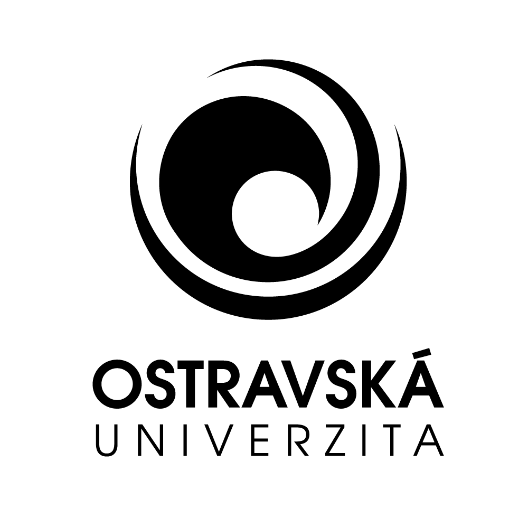 Tisky bulletinů a katalogů pro Rektorát OU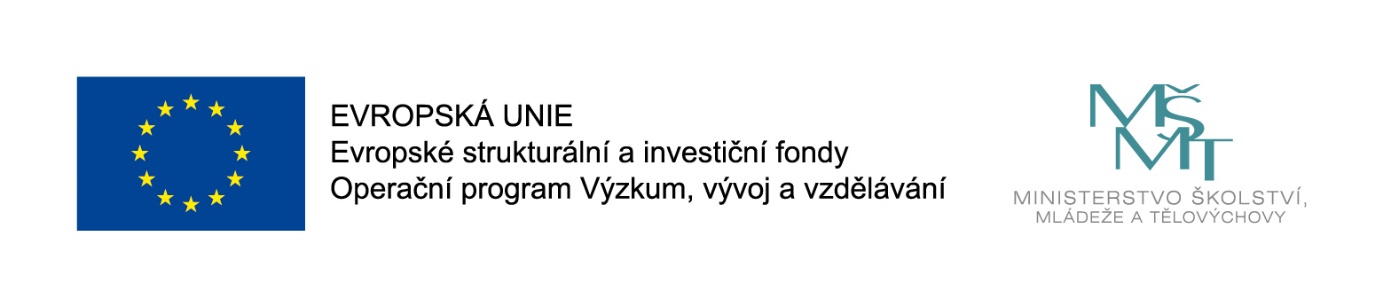 ZADAVATEL: Ostravská univerzita, Dvořákova 7, 701 03 OstravaPreambule		Tato Výzva k podání nabídky a zadávací dokumentace je otevřenou výzvou k podání nabídky dle čl. 12.3.1 „Druhy výběrových řízení“ odst. 1 písm. a) Pravidel pro žadatele a příjemce – obecná část, verze 4 a verze 5 Operačního programu Výzkum, vývoj a vzdělávání (dále jen „OP VVV“) pro Programové období 2014 – 2020 (dále jen „Zadávací dokumentace“). Těmito Pravidly se řídí práva, povinnosti či podmínky v Zadávací dokumentaci neuvedené a jsou dostupné na www.msmt.cz.  		Zadávací dokumentace je vypracována jako podklad pro podání nabídek účastníků v rámci veřejné zakázky malého rozsahu na služby. Výběrové řízení nepodléhá zákonu č. 134/2016 Sb., o zadávání veřejných zakázek (dále jen „zákon“), a to i přesto, že se v některých částech Zadávací dokumentace na jednotlivá ustanovení zákona odkazuje, zadavatel je však povinen dodržovat zásady uvedené v ustanovení § 6 zákona. Zadavatel uvádí odkazy na zákon z důvodu používání některých jeho právních institutů či termínů. Tato veřejná zakázka je zadávána elektronicky, veškeré úkony budou prováděny elektronicky prostřednictvím profilu zadavatele, elektronického nástroje E-ZAK. Veškeré podmínky a informace týkající se elektronického nástroje, včetně informací o používání elektronického podpisu, jsou dostupné v uživatelské příručce a manuálu elektronického podpisu na https://zakazky.osu.cz.  		Dodavatel bere na vědomí, že pro komunikaci se zadavatelem a pro využití všech funkcí nástroje E-ZAK je nutné, aby byl v tomto nástroji Ostravské univerzity zaregistrován. V případě, že zadavatel již dodavatele v tomto nástroji předregistroval s využitím veřejně dostupných informací, je třeba tuto předregistraci dokončit a nastavit kompetentním osobám potřebná oprávnění. Dále dodavatel bere na vědomí, že veškeré dokumenty odeslané zadavatelem prostřednictvím nástroje E-ZAK se považují za doručené okamžikem odeslání. Dodavatel je plně odpovědný za registraci v elektronickém nástroji E-ZAK, nastavení potřebných oprávnění kompetentním osobám a včasné přebírání doručených dokumentů souvisejících s účastí v zadávacím řízení.Podáním nabídky ve výběrovém řízení přijímá účastník plně a bez výhrad zadávací podmínky, včetně všech příloh a případných dodatků k těmto zadávacím podmínkám. Předpokládá se, že dodavatel před podáním nabídky pečlivě prostuduje všechny pokyny, formuláře, termíny a specifikace obsažené v zadávacích podmínkách a bude se jimi řídit. Pokud dodavatel (účastník) neposkytne včas všechny požadované informace a dokumentaci, nebo pokud jeho nabídka nebude v každém ohledu odpovídat zadávacím podmínkám, může to mít za důsledek vyloučení účastníka z výběrového řízení. Zadavatel nemůže vzít v úvahu žádnou výhradu účastníka k zadávacím podmínkám obsaženou v jeho nabídce; jakákoliv výhrada znamená vyloučení účastníka z výběrového řízení.identifikace zadavateleNázev zadavatele:  			Ostravská univerzitaSídlo:       				Dvořákova 7, 701 03 OstravaPrávní forma:			601 - Vysoká školaZastoupená:				prof. MUDr. Janem Latou, CSc. – rektoremve věcech veřejné zakázky:	Mgr. Barbora LokajováIČ: 						61988987DIČ:   					CZ 61988987profil zadavatele:			zakazky.osu.czURL veřejné zakázky:		https://zakazky.osu.cz/vz00001382 Předmět veřejné zakázkyPředmět veřejné zakázkyPředmětem veřejné zakázky jsou tiskařské služby pro Rektorát Ostravské univerzity v rámci projektů OP VVV s názvem „HR Excellence in Research na OU“, reg. č. CZ.02.2.69/0.0/0.0/16_028/0006225„Centrum transferu poznatků a technologií OU v Ostravě“, reg. č. CZ.02.2.69/0.0/0.0/16_014/0000627.Specifikace konkrétních požadovaných tisků je uvedena v Příloze č. 1 Zadávací dokumentace. Žádná z tiskovin nebude obsahovat reklamu přesahující 50 % plochy. Předpokládaná hodnota veřejné zakázkyPředpokládaná hodnota veřejné zakázky činí celkem 234.320,- Kč bez DPH. Předpokládaná hodnota je stanovena jako limitní. Zadavatel nemůže přijmout nabídku s vyšší nabídkovou cenou. Dodavatel musí rovněž dodržet Zadavatelem stanovené maximální ceny za jednotlivé projekty OP VVV uvedené v Příloze č. 1 této Zadávací dokumentace – Specifikace předmětu plnění. Nedodržení stanovených limitních cen znamená nesplnění podmínek stanovených zadavatelem, jehož důsledkem bude vyloučení	účastníka z účasti ve výběrovém řízení.lhůta A MÍSTO plnění veřejné ZakázkyDoba plnění veřejné zakázkyLhůta plnění je uvedena v obchodních podmínkách uvedených v Příloze č. 5 této Zadávací dokumentace.Místo plněníMístem plnění jsou jednotlivá pracoviště Ostravské univerzity, konkrétní místa plnění jsou specifikovaná rovněž v Příloze č. 5 této Zadávací dokumentace.OBCHODNÍ a platební PODMÍNKY Obchodní a platební podmínky pro plnění předmětu zakázkyZadavatel jako součást zadávací dokumentace předkládá obchodní a platební podmínky (dále jen „obchodní podmínky“). Obchodní podmínky stanovené pro veřejnou zakázku jsou vymezeny v příloze č. 5 této zadávací dokumentace.Obchodní podmínky jsou vypracovány ve struktuře odpovídající návrhu smlouvy o dílo. Dodavatelé tyto obchodní podmínky pouze doplní o údaje nezbytné pro vznik návrhu smlouvy (zejména identifikační údaje dodavatele, cenové údaje a popřípadě jiné údaje, které zadavatel požaduje) a takto doplněné obchodní podmínky předloží jako svůj návrh smlouvy o dílo.Závaznost obchodních podmínekObchodní podmínky vymezují budoucí rámec smluvního vztahu. Nabídka účastníka musí respektovat stanovené obchodní podmínky a v žádné části nesmí obsahovat ustanovení, které by bylo s nimi v rozporu, nebo které by znevýhodňovalo zadavatele. Nerespektování stanovených obchodních podmínek znamená nesplnění zadávacích podmínek stanovených zadavatelem, jehož důsledkem může být vyloučení účastníka výběrového řízení.Vysvětlení obchodních podmínekV případě nejasností v obsahu obchodních podmínek mají dodavatelé možnost si písemně požádat o jejich vysvětlení v průběhu lhůty pro podání nabídek způsobem stanoveným v čl. 12 této Zadávací dokumentace.výhrada změny závazku Zadavatel si vyhrazuje právo změnit počet stran jednotlivých položek uvedených v Příloze č. 1 - Specifikace předmětu plnění této zadávací dokumentace. Změna v konečném počtu stran může být provedena maximálně v rozsahu 20% původního počtu stran. Přepočet ceny bude proveden v souladu s postupem definovaným v čl. 10 Přílohy č. 5 Obchodní podmínky této zadávací dokumentace.Zadavatel si vyhrazuje právo změnit náklad jednotlivých položek nebo nerealizovat tisk některých položek uvedených v Příloze č. 1 - Specifikace předmětu plnění této zadávací dokumentace. Změna ceny může být provedena maximálně v rozsahu 20% původní ceny. Konečná cena bude vypočtena z jednotkové ceny položky.	Každá změna smlouvy musí být v souladu s obecně závaznými právními předpisy řešena dodatkem. POŽADAVeK NA způsob zpracování nabídkové cenyNabídková cena a podmínky pro její zpracováníNabídkovou cenou se pro účely zadávacího řízení rozumí celková cena za dodávku předmětu plnění veřejné zakázky bez daně z přidané hodnoty. Nabídková cena musí obsahovat veškeré náklady nutné k řádné realizaci veřejné zakázky včetně všech nákladů souvisejících (poplatky, cla, doprava, apod.).Nabídková cena bude stanovena jako cena nejvýše přípustná. Nabídková cena za službu bude zpracována v členění dle Přílohy č. 1 této Zadávací dokumentace – Specifikace předmětu plnění.Nabídková cena za dodávku bude zpracována v členění daném Přílohou č. 2 - Nabídkový list Zadávací dokumentace a bude uvedena v české měně. V členění cena bez DPH, výše DPH a cena včetně DPH bude nabídková cena rovněž uvedena v návrhu smlouvy o dílo a v krycím listu.Zhotovitel prohlašuje, že dílo spadá pod kód 49 nomenklatury celního sazebníku dle Přílohy č. 3 zák. č. 235/2004 Sb., o dani z přidané hodnoty, ve znění pozdějších předpisů a jako takové je počítáno s DPH ve výši 15 %.POŽADAVKY NA KVALIFIKACiKvalifikace dodavateleDodavatel je povinen nejpozději do konce lhůty stanovené pro podání nabídek prokázat svoji kvalifikaci. Splněním kvalifikace se rozumí:splnění základní způsobilosti podle § 74 zákonasplnění profesní způsobilosti podle § 77 zákona.Pravost dokladůNení-li dále stanoveno jinak, předkládá dodavatel kopie dokladů prokazujících splnění kvalifikace. Předložení dokladů odkazemPovinnost předložit doklad může dodavatel splnit odkazem na odpovídající informace vedené v informačním systému veřejné správy nebo v obdobném systému vedeném v jiném členském státu, který umožňuje neomezený dálkový přístup. Odkaz musí obsahovat internetovou adresu a údaje pro přihlášení a vyhledání požadované informace, jsou-li takové údaje nezbytné.Stáří dokladůDoklady prokazující základní způsobilost podle § 74 a Výpis z obchodního rejstříku musí prokazovat splnění požadovaného kritéria způsobilosti nejpozději v době 3 měsíců přede dnem podání nabídky.základní způsobilost a způsob jejího prokázáníZákladní způsobilostZadavatel požaduje splnění základní způsobilosti podle § 74 zákona. Způsob prokázání základní způsobilostiDodavatel prokazuje splnění základní způsobilosti podle § 74 odst. 1 písm. a) až e) zákona předložením čestného prohlášení (vzor čestného prohlášení je přílohou Zadávací dokumentace – za obsah vzorového listu nenese zadavatel žádnou odpovědnost, je věcí účastníka, zda přiložený vzor použije).profesní způsobilost a způsob jejího prokázáníProfesní způsobilostZadavatel požaduje splnění profesní způsobilosti dodavatele podle § 77 zákona, tzn., že profesní způsobilost splňuje dodavatel, který předloží:výpis z obchodního rejstříku nebo jiné obdobné evidence, pokud jiný právní předpis zápis do takové evidence vyžaduje.pravidla pro hodnocení nabídek Kritérium hodnoceníEkonomická výhodnost nabídek bude hodnocena podle nejnižší nabídkové ceny. Nabídková cena bude stanovena postupem uvedeným v čl. 6.1 Zadávací dokumentace. Při hodnocení nabídkové ceny je rozhodná výše nabídkové ceny bez daně z přidané hodnoty. Metoda vyhodnocení nabídekNabídky budou vyhodnoceny podle absolutní hodnoty nabídkové ceny od nejnižší po nejvyšší. Nejvýhodnější je nabídka s nejnižší nabídkovou cenou.zadávací dokumentace Obsah zadávací dokumentaceZadávací dokumentaci tvoří souhrn údajů a dokumentů nezbytných pro zpracování nabídky. Součástí zadávací dokumentace jsou:Zadávací dokumentace – Podmínky a požadavky pro zpracování nabídky včetně přílohPříloha č. 1 – Specifikace předmětu plněníPříloha č. 2 – Nabídkový listPříloha č. 3 – Krycí listPříloha č. 4 – Vzor čestného prohlášení o splnění základní způsobilostiPříloha č. 5 – Návrh smlouvy o dílo. Vysvětlení zadávací dokumentaceZadavatel je oprávněn poskytnout dodavatelům vysvětlení k zadávacím podmínkám. Vysvětlení zadávací dokumentace zadavatel odešle současně všem dodavatelům, které vyzval v rámci uzavřené výzvy.  Vysvětlení zadávací dokumentace na žádost dodavateleDodavatel je oprávněn požadovat po zadavateli vysvětlení zadávací dokumentace. Žádost musí být písemná, zaslaná zadavateli prostřednictvím elektronického nástroje E-ZAK. Žádost musí být zadavateli doručena nejpozději 4 pracovní dny před uplynutím lhůty pro podání nabídek. Na základě žádosti o vysvětlení zadávací dokumentace zadavatel odešle vysvětlení zadávací dokumentace včetně přesného znění žádosti současně všem dodavatelům, které vyzval v rámci uzavřené výzvy, a to nejpozději do 2 pracovních dnů po doručení žádosti podle předchozího odstavce.  Změna nebo doplnění zadávací dokumentaceZadavatel může změnit nebo doplnit zadávací podmínky obsažené v zadávací dokumentaci. Změna nebo doplnění zadávací dokumentace musí být uveřejněna nebo oznámena dodavatelům stejným způsobem jako zadávací podmínka, která byla změněna nebo doplněna.Ostatní podmínky výběrového řízení, práva zadavatele Požadavky na varianty nabídekZadavatel nepřipouští varianty nabídek. Zrušení výběrového řízeníZadavatel si vyhrazuje právo zrušit výběrové řízení bez udání důvodu nejpozději do podpisu smlouvy. Pokud zadavatel zruší výběrové řízení, nevzniká dodavatelům vůči zadavateli jakýkoliv nárok. Zadávací lhůtaZadávací lhůta začíná běžet okamžikem skončení lhůty pro podání nabídek. Délka zadávací lhůty činí 90 kalendářních dnů. Účastníkům, s nimiž může zadavatel v souladu se zákonem uzavřít smlouvu, se zadávací lhůta prodlužuje až do uzavření smlouvy nebo do zrušení zadávacího řízení. Další podmínkyToto výběrové řízení není zadáváno dle zákona č. 134/2016 Sb., o zadávání veřejných zakázek, a to i přesto, že se v některých částech této Zadávací dokumentace na jednotlivá ustanovení zákona zadavatel odkazuje. Zadavatel uvádí odkazy na zákon z důvodu používání některých jeho právních institutů či termínů. V případech, kdy některý postup zadavatele není v této Zadávací dokumentaci výslovně upraven, může zadavatel analogicky podle zákona č. 134/2016 Sb., o zadávání veřejných zakázek, postupovat.Nabídka musí být zpracována dle zadávacích podmínek uvedených v této Zadávací dokumentaci. Nabídka, která bude v rozporu se zadávacími podmínkami, může mít za následek vyloučení účastníka z výběrového řízení.Účastník nese veškeré náklady spojené s účastí ve výběrovém řízení.Pokud zadávací podmínky obsahují odkazy na určité dodavatele nebo výrobky, nebo patenty na vynálezy, užitné vzory, průmyslové vzory, ochranné známky nebo označení původu, pak u každého takového odkazu zadavatel připouští možnost nabídnout rovnocenné řešení.podmínky a požadavky na zpracování nabídky Nabídka dodavatelePod pojmem nabídka se rozumí návrh smlouvy předložený dodavatelem ve výběrovém řízení včetně dokumentů a dokladů požadovaných zadavatelem v zadávacích podmínkách. Součástí nabídky jsou i doklady a informace prokazující splnění kvalifikace.Nabídka a veškeré ostatní doklady a údaje budou uvedeny v českém jazyce (listiny v jiném než českém jazyce budou doplněny překladem do českého jazyka, s výjimkou dokladů ve slovenském jazyce), v písemné formě a nabídka bude podepsána osobou oprávněnou za účastníka jednat a podepisovat podle výpisu z Obchodního rejstříku popřípadě statutárním orgánem zmocněnou osobou, jejíž plná moc musí být součástí nabídky.  Podání nabídkyNabídka dodavatele může být podána výhradně v elektronické podobě. Podání nabídky v elektronické podobě bude realizováno prostřednictvím elektronického nástroje E-ZAK na URL adrese veřejné zakázky.Dodavatel nese odpovědnost za to, že předložené dokumenty jsou čitelné. Pokud dodavatel předloží v elektronické podobě dokumenty, které čitelné nebudou, zadavatel na ně bude pohlížet jako by v nabídce obsaženy nebyly. Členění nabídky, obsahNabídka musí být členěna do samostatných částí, řazených za sebou a označených shodně s následujícími pokyny.Nabídka musí obsahovat:Vyplněný formulář "KRYCÍ LIST" (viz Příloha č. 3 této Zadávací dokumentace) obsahující identifikační údaje dodavatele, opatřený podpisem oprávněné osoby (osob) účastníka v souladu se způsobem podepisování uvedeným ve výpise z Obchodního rejstříku nebo zástupcem zmocněným k tomuto úkonu podle právních předpisů (plná moc pak musí být součástí nabídky, uložená za krycím listem nabídky).Návrh smlouvy – návrh smlouvy o dílo musí být podepsán osobou oprávněnou za účastníka jednat a podepisovat v souladu se způsobem podepisování uvedeným ve výpise z Obchodního rejstříku popřípadě zmocněncem účastníka (účastník doloží oprávnění výpisem z Obchodního rejstříku nebo plnou mocí). Tento návrh musí být v souladu s obchodními podmínkami předloženými zadavatelem v Zadávací dokumentaci. Nedílnou přílohou návrhu smlouvy bude Příloha č. 1 - Specifikace předmětu plnění této Zadávací dokumentace a doplněná Příloha č. 2 – Nabídkový list.Příloha č. 1 – Specifikace předmětu plnění této Zadávací dokumentacedoplněná Příloha č. 2 – Nabídkový list této Zadávací dokumentaceDoklady prokazující splnění základní způsobilosti Čestné prohlášení dodavatele prokazující splnění základní způsobilosti podle § 74 odst. 1 písm. a) – e)Doklady prokazující splnění profesní způsobilostiVýpis z obchodního rejstříku.podání nabídek Lhůta pro podání nabídekLhůta pro podání nabídek končí dne 18. 9. 2019 v 10:00 hod. Adresa pro podávání nabídekURL adresa veřejné zakázky v elektronickém nástroji E-ZAK.  Kontaktní osoby ve věci veřejné zakázky jsou:							__________________________prof. MUDr. Jan Lata, CSc. 
rektor Ostravské univerzityPříloha č. 3Celková nabídková cena:V……………………. dne …………………Příloha č. 4Příloha č. 5 – Návrh smlouvy o díloSmlouva o dílo (dále jen „Smlouva“)Smluvní stranyObjednatel:	 	Ostravská univerzitasídlo: 	    		Dvořákova 7, 701 03 Ostravazastoupená: 		prof. MUDr. Jan Lata, CSc. - rektor IČ:		   	61988987DIČ:	    		CZ61988987bankovní spojení: 	ČNB Ostravač. účtu:		931761/0710(dále jen „Objednatel“ nebo „OU“)aZhotovitel:		………………………………………………….sídlo:			......................................................................zapsaná v obchodním rejstříku Krajského soudu v ………………..zastoupená:		...................................IČ:			...................................DIČ:			...................................bankovní spojení:  	...................................č. účtu: 		...................................(dále jen „Zhotovitel“)(pozn. účastník doplní nezbytné údaje)Základní ustanoveníTato Smlouva je uzavřena na základě výběrového řízení k veřejné zakázce „Tisky bulletinů a katalogů pro Rektorát OU“.Smluvní strany prohlašují, že údaje v čl. 1. této Smlouvy a taktéž oprávnění k podnikání jsou v souladu s právní skutečností v době uzavření Smlouvy. Smluvní strany se zavazují, že změny dotčených údajů oznámí bez prodlení druhé straně. Strany prohlašují, že osoby podepisující tuto Smlouvu jsou k tomuto úkonu oprávněny.Předmět smlouvyPředmětem této Smlouvy je provedení díla - zhotovení, dokončení a předání tiskovin v rámci projektů OP VVV„HR Excellence in Research na OU“, reg. č. CZ.02.2.69/0.0/0.0/16_028/0006225„Centrum transferu poznatků a technologií OU v Ostravě“, reg. č. CZ.02.2.69/0.0/0.0/16_014/0000627dle specifikace uvedené v Příloze č. 1, která je nedílnou součástí této Smlouvy (dále jen „dílo“ nebo „tiskoviny“). Objednatel prohlašuje, že žádná z položek nebude obsahovat reklamu přesahující 50 % plochy.Dílo je provedeno, je-li dokončeno a předáno.Zhotovitel se zavazuje za podmínek stanovených touto Smlouvou řádně a včas na svůj náklad a na své nebezpečí provést dílo dle čl. 3.1. této Smlouvy specifikované v Příloze č. 1 Smlouvy a dokončené dílo předat Objednateli na místě plnění (viz čl. 4.6. této Smlouvy) dle podmínek a způsobem uvedeným v této Smlouvě. Zhotovitel odpovídá za to, že dílo bude provedeno v souladu se všemi platnými právními předpisy, českými technickými normami a touto Smlouvou včetně všech jejich příloh. Objednatel je povinen dokončené dílo převzít. Objednatel převezme dokončené dílo s výhradami, nebo bez výhrad. Objednatel je povinen zaplatit Zhotoviteli cenu díla za podmínek a způsobem uvedeným v této Smlouvě. Objednatel se stává vlastníkem díla podpisem Protokolu o předání a převzetí díla (dále jen „předávací protokol“).Zhotovitel je povinen uvést v předávacím protokolu tiskoviny číslo a název každé položky, jak je uvedeno v Příloze č. 1 této Smlouvy. Lhůta, místo a způsob plněníZhotovitel je povinen dodat dílo dle Lhůt plnění stanovených v Příloze č. 1 (Specifikace předmětu plnění) této Smlouvy. Převzetí díla bude potvrzeno podpisem oprávněných osob Zhotovitele a Objednatele na předávacím protokolu s uvedením data předání díla. Podklady pro zhotovení díla předá Zhotoviteli osoba uvedená v čl. 4.8. této Smlouvy v termínu dle dohody oprávněných osob Zhotovitele a Objednatele.Prodlení Zhotovitele s dokončením a předáním díla delší jak 15 kalendářních dnů se považuje za podstatné porušení Smlouvy, ale pouze v případě, že prodlení Zhotovitele nevzniklo z důvodů na straně Objednatele. Zhotovitel je oprávněn dokončit a předat dílo i před uplynutím stanovené lhůty plnění a Objednatel je povinen dříve dokončené dílo převzít a zaplatit.Lhůta plnění může být přiměřeně prodloužena, jestliže dojde k přerušení prací Zhotovitele způsobenému nepředvídatelnou a nepřekonatelnou překážkou vzniklou nezávisle na jeho vůli (tzv. vyšší moc) ve smyslu § 2913 zákona č. 89/2012 Sb., občanský zákoník, ve znění pozdějších předpisů. Smluvní strany jsou povinny se bezodkladně vzájemně informovat o vzniku takové překážky a dohodnout způsob jejího řešení, jinak se vyšší moci nemohou dovolávat. Prodloužení doby provádění díla se určí podle doby trvání překážky s přihlédnutím k době nezbytné pro obnovení prací za podmínky, že smluvní strana, u níž překážka vznikla, učinila prokazatelně veškerá opatření ke zkrácení nebo předejití zpoždění, a po písemné dohodě smluvních stran.Místem odevzdání zboží jsou jednotlivá pracoviště Ostravské univerzity, konkrétní místa plnění jsou specifikovaná v Příloze č. 1 této Smlouvy.Osobou oprávněnou za Zhotovitele je .............................. (pozn. bude doplněno účastníkem s uvedením kontaktního e-mailu a tel. č.)Osobou oprávněnou k převzetí díla za Objednatele je:Ing. Petra Čubíková, e-mail: petra.cubikova@osu.cz, tel. č.: 734 723 450 pro projekt „HR Excellence in Research na OU“, reg. č. CZ.02.2.69/0.0/0.0/16_028/0006225Ing. Lukáš Straňák, e-mail: lukas.stranak@osu.cz, tel. č.: 553 46 4101 pro projekt „Centrum transferu poznatků a technologií OU v Ostravě“, reg. č. CZ.02.2.69/0.0/0.0/16_014/0000627.Zhotovitel se zavazuje viditelně a čitelně označit každou zhotovenou položku jejím číslem a názvem uvedeným v Příloze č. 1 této Smlouvy.Pokyny objednatelePři provádění díla postupuje Zhotovitel samostatně. Objednatel je však oprávněn kontrolovat provádění díla a Zhotovitel se zavazuje respektovat veškeré pokyny Objednatele týkající se provádění díla a upozornění na možné porušování smluvních povinností Zhotovitele. Zhotovitel je povinen upozornit Objednatele bez zbytečného odkladu na nevhodnou povahu věci, kterou mu Objednatel k provedení díla předal, nebo příkazu, který mu Objednatel dal, jestliže Zhotovitel mohl tuto nevhodnost zjistit při vynaložení potřebné péče. Cena a platební podmínky Cena díla je stanovena na základě nabídky Zhotovitele předložené ve výběrovém řízení na veřejnou zakázku jako cena maximální a nepřekročitelná za dílo dle čl. 3 této Smlouvy a činí:	bez DPH	....................... Kč			DPH 15%*	....................... Kč	s DPH	....................... Kč* Zhotovitel i Objednatel prohlašují, že dílo spadá pod číselný kód 49 Harmonizovaného systému popisu a číselného označování zboží.Položkový rozpočet celkové ceny díla je Přílohou č. 2 (Nabídkový list) této Smlouvy.DPH bude účtována ve výši určené podle právních předpisů platných ke dni uskutečnění zdanitelného plnění. Cena díla bez DPH dle čl. 6.1. této Smlouvy je konečná a obsahuje veškeré náklady spojené se zhotovením a dodáním díla. Cena díla bude uhrazena na základě daňového dokladu (faktury) vystaveného Zhotovitelem dle čl. 6.6. této Smlouvy se splatností do 30 dnů ode dne doručení daňového dokladu Objednateli. Každý daňový doklad (faktura) bude obsahovat náležitosti daňového a účetního dokladu podle zákona č. 563/1991 Sb., o účetnictví, ve znění pozdějších předpisů, a zákona č. 235/2004 Sb., o dani z přidané hodnoty, ve znění pozdějších předpisů, a dále údaj, že zboží bude hrazeno z projektu OP VVV "HR Excellence in Research na OU", reg. č. CZ.02.2.69/0.0/0.0/16_028/0006225 nebo z projektu „Centrum transferu poznatků a technologií OU v Ostravě“, reg. č. CZ.02.2.69/0.0/0.0/16_014/0000627. Daňový doklad nesplňující předepsané náležitosti bude Objednatelem vrácen do dne splatnosti daňového dokladu k opravě, lhůta splatnosti počíná běžet znovu ode dne doručení opraveného či nově vystaveného daňového dokladu.Zhotovitel se zavazuje vystavit fakturu na každý soubor tiskovin členěný dle Přílohy č. 1 této Smlouvy (tzn. 2 samostatné faktury dle označení názvem projektu OP VVV) zvlášť.Zhotovitel se zavazuje ve výčtu položek faktury uvést vždy číslo a název položky, jak je uvedeno v Příloze č. 1 této Smlouvy.Zhotovitel je povinen zasílat faktury elektronickými prostředky na adresu financni.uctarna@osu.cz.Povinnost Objednatele uhradit fakturu je splněna dnem připsání dlužné částky na účet Zhotovitele.Prodlení Objednatele s úhradou faktury delší jak 30 dnů ode dne splatnosti se považuje za podstatné porušení Smlouvy.Objednatel neposkytne Zhotoviteli žádné zálohy.Smluvní pokutyV případě prodlení Zhotovitele s provedením (tzn. dokončením a předáním) díla (a to i dílčí dodávky) oproti termínu stanovenému v čl. 4.1 této Smlouvy, je Objednatel oprávněn požadovat na Zhotoviteli smluvní pokutu ve výši 0,05 % z ceny konkrétní dodávky (včetně DPH) za každý i započatý den prodlení.V případě prodlení Objednatele s úhradou faktury dle čl. 6.5. této Smlouvy, je Zhotovitel oprávněn požadovat na Objednateli smluvní pokutu ve výši 0,05 % z fakturované částky (včetně DPH) za každý i započatý den prodlení.Nebezpečí škody na díle a přechod vlastnictví Nebezpečí škody na díle a vlastnické právo k dílu přechází na Objednatele v okamžiku jeho předání a převzetí potvrzeném na předávacím protokolu.O předání a převzetí díla bude dle čl. 4.1. této Smlouvy sepsán předávací protokol podepsaný oběma smluvními stranami.Záruka za jakost díla Zhotovitel se zavazuje poskytnout na dílo záruku za jakost v délce 24 měsíců. Záruční doba počíná běžet dnem podpisu protokolu o předání a převzetí díla. Zhotovitel se zavazuje, že dílo bude po celou záruční dobu způsobilé k použití pro obvyklý účel a že si zachová obvyklé vlastnosti. Záruční lhůta neběží po dobu, po kterou Objednatel nemohl dílo užívat pro vady díla, za které Zhotovitel odpovídá. Objednatel je povinen provést prohlídku dodaného díla. Objednatel v předávacím protokolu uvede, zda dílo přebírá s výhradami nebo bez výhrad.Zjistí-li Objednatel vadu v době trvání záruční doby stanovené touto Smlouvou, oznámí tuto skutečnost neprodleně Zhotoviteli, a to buď písemně na adresu Zhotovitele, či na e-mailovou adresu osoby oprávněné za Zhotovitele jednat uvedené v čl. 4.7. této Smlouvy.Objednatel nemá práva z vadného plnění, jestliže vady byly způsobeny nevhodností věci, kterou Zhotoviteli k provedení díla předal, nebo nevhodností příkazu, který Zhotoviteli dal, a Zhotovitel jej na takovou nevhodnost bez zbytečného odkladu upozornil. Dodatečné službyV případě změn počtu stran u jednotlivých položek dle Přílohy č. 1 (Specifikace předmětu plnění) bude tato změna řešena v souladu se zákonem.V případě změn počtu stran dle čl. 10.1. Smlouvy se Objednatel i Zhotovitel zavazují k přepočtu ceny bez DPH za 1 položku za pomocí vzorce:	cena za 1 položku bez DPH	-----------------------------------------------------------    X   skutečný počet stran 1 položky	počet stran 1 položky 	dle Přílohy č. 1 zadávací dokumentaceOstatní ujednáníObjednatel je povinným subjektem dle zákona č. 340/2015 Sb., o registru smluv (dále jen “zákon o registru smluv“). Zhotovitel bere na vědomí a výslovně souhlasí s tím, že tato Smlouva včetně všech jejích změn a dodatků podléhá uveřejnění v Registru smluv (informační systém veřejné správy, jehož správcem je Ministerstvo vnitra). Objednatel se zavazuje, že provede uveřejnění této Smlouvy dle příslušného zákona o registru smluv.V souladu s ustanovením § 219 zákona č. 134/2016 Sb., o zadávání veřejných zakázek, Objednatel uveřejní na svém profilu zadavatele Smlouvu včetně všech jejích změn a dodatků a výši skutečně uhrazené ceny za plnění této Smlouvy.Objednatel zveřejní Smlouvu včetně všech jejích změn a dodatků dle odstavce 11.1. a 11.2. tohoto článku v plném znění. V případě, že Smlouva obsahuje utajované informace, obchodní tajemství dle § 504 obč. zákoníku, osobní/citlivé údaje, práva duševního vlastnictví či jiné informace, které nelze poskytnout při postupu podle předpisů upravujících svobodný přístup k informacím (dále jen „chráněné informace“), je Zhotovitel povinen nejpozději v den uzavření Smlouvy tuto skutečnost sdělit Objednateli, tyto informace přesně identifikovat a kvalifikovat právní důvod jejich ochrany. Tyto části Smlouvy (chráněné informace) pak Objednatelem nebudou uveřejněny. V opačném případě je Zhotovitel seznámen se skutečností, že zveřejnění Smlouvy v plném znění dle citovaných zákonů se nepovažuje za porušení obchodního tajemství a že Smlouva neobsahuje ani jiné chráněné informace a Zhotovitel s jejím zveřejněním výslovně souhlasí.Tato Smlouva nabývá platnosti dnem podpisu a účinnosti nejdříve dnem uveřejnění Smlouvy v Registru smluv. O této skutečnosti Objednatel Zhotovitele uvědomí.Zhotovitel je podle ustanovení § 2 písm. e) zákona č. 320/2001 Sb., o finanční kontrole ve veřejné správě a o změně některých zákonů (zákon o finanční kontrole), ve znění pozdějších předpisů, osobou povinnou spolupůsobit při výkonu finanční kontroly prováděné v souvislosti s úhradou zboží nebo služeb z veřejných výdajů; Zhotovitel se zavazuje zajistit, že jeho případný subdodavatel rovněž přijme tuto povinnost.Zhotovitel je povinen umožnit všem subjektům oprávněným k výkonu kontroly projektu, z jehož prostředků je dodávka hrazena, provést kontrolu dokladů souvisejících s plněním zakázky, a to po dobu danou právními předpisy ČR k jejich archivaci (zákon č. 563/1991 Sb., o účetnictví, a zákon č. 235/2004 Sb., o dani z přidané hodnoty). Tyto doklady budou uchovávány způsobem stanoveným platnými právními předpisy. Subjekty oprávněné k výkonu kontroly mají právo přístupu i k těm částem nabídek, smluv a souvisejících dokumentů, které podléhají ochraně podle zvláštních právních předpisů (např. jako obchodní tajemství, utajované skutečnosti) za předpokladu, že budou splněny požadavky kladené právními předpisy (např. zákonem č. 255/2012 Sb., o kontrole (kontrolní řád), v platném znění). Oprávnění kontroly dle předchozí věty se vztahuje i na případné subdodavatele Zhotovitele.Zhotovitel se zavazuje, že na fakturu uvede vždy takové bankovní spojení, které bude do tuzemské banky, a které bude mít v době vystavení a splatnosti faktury zveřejněno finančním úřadem na internetu, tak, jak to vyžaduje zákon č. 235/2004 Sb., o dani z přidané hodnoty, v platném znění (dále jen „zákon o DPH“), aby se Objednatel nedostal do pozice ručitele za odvod DPH za Zhotovitele z důvodu platby na nezveřejněný či na zahraniční bankovní účet.Pokud se Zhotovitel do data splatnosti faktury stane tzv. nespolehlivým plátcem DPH ve smyslu ustanoven § 106a zákona o DPH a Objednatel se tak dostane do pozice, kdy dle zákona o DPH ručí za odvod DPH ze strany Zhotovitele, je Zhotovitel povinen o této skutečnosti Objednatele bezodkladně informovat.Pokud se Objednatel dostane do pozice, kdy ze zákona ručí za odvod DPH za Zhotovitele (např. z důvodů popsaných v předchozích dvou bodech), je Objednatel oprávněn uhradit Zhotoviteli hodnotu faktury pouze ve výši bez DPH a DPH odvést na účet místně příslušného finančního úřadu Zhotovitele a Zhotovitel s tímto postupem souhlasí. Dále v případě, že nastanou skutečnosti uvedené v bodě 11.7. tohoto článku, má Objednatel také právo pozastavit platbu celé částky závazku, a to do doby, než mu Zhotovitel sdělí číslo takového bankovního účtu, který je veden v české bance a je zveřejněn finančním úřadem. Závazek se tím v obou případech považuje za splněný řádně a včas a Objednatel se nedostává do prodlení s úhradou. Zhotovitel pro tento případ prohlašuje, že jeho místně příslušným finančním úřadem pro DPH je ………………….. (pozn. doplní Zhotovitel), a že v případě změny místně příslušného finančního úřadu bude Objednatele o této skutečnosti neprodleně informovat, jinak Zhotovitel ponese případné náklady plynoucí ze skutečnosti, že částka DPH nebyla včas poukázána správnému finančnímu úřadu.Ustanovení 11.7. až 11.9. se týkají Zhotovitele, kterému je přiděleno české DIČ.Zhotovitel je povinen Objednateli uhradit veškerou škodu, která mu vznikne nedodržením povinností uvedených výše v tomto článku, a navíc je Objednatel oprávněn odstoupit od této Smlouvy. Odstoupení se stává účinným dnem jeho doručení Zhotoviteli.Ve věcech touto Smlouvou výslovně neupravených se bude tento smluvní vztah řídit ustanoveními obecně závazných právních předpisů, zejména zákonem č. 89/2012 Sb., občanský zákoník, ve znění pozdějších předpisů, a předpisy souvisejícími.Pokud se stane některé ustanovení Smlouvy neplatné nebo neúčinné, nedotýká se to ostatních ustanovení této Smlouvy, která zůstávají platná a účinná. Smluvní strany se v takovém případě zavazují nahradit dohodou ustanovení neplatné nebo neúčinné ustanovením platným a účinným, které nejlépe odpovídá původně zamýšlenému účelu ustanovení neplatného nebo neúčinného. Kterákoli ze smluvních stran může od této Smlouvy odstoupit z důvodů vyplývajících ze zákona, nebo při podstatném porušení této Smlouvy.Smlouva je vyhotovena ve dvou stejnopisech s platností originálu a každá ze smluvních stran obdrží po jejich podpisu jedno vyhotovení, pokud nebude Smlouva uzavřena elektronicky.Tato Smlouva může být měněna nebo doplňována pouze písemnými číslovanými dodatky podepsanými oprávněnými zástupci obou smluvních stran.Objednatel je oprávněn odstoupit od Smlouvy anebo jen částečně odstoupit od Smlouvy především v případě, že nebude uvolněna platba poskytovatele finančních prostředků (např. MŠMT) Objednateli, nebo Objednatel nebude disponovat dostatečnými finančními prostředky. V takovém případě Zhotovitel nebude uplatňovat nárok na náhradu škody a případné prodlení s placením daňových dokladů z tohoto důvodu.Smluvní strany po přečtení Smlouvy potvrzují, že obsahu Smlouvy porozuměly, že Smlouva vyjadřuje jejich pravou, svobodnou a vážnou vůli a nebyla uzavřena v tísni či za nápadně nevýhodných podmínek a na důkaz této skutečnosti ji vlastnoručně podepisují.Přílohy: Příloha č. 1 – Specifikace předmětu plněníPříloha č. 2 – Nabídkový listMgr. Barbora LokajováMgr. Renáta HolínkováMgr. Adéla KrajíčkováMarie RegneriE-mail:barbora.lokajova@osu.cz E-mail:renata.holinkova@osu.czE-mail:adela.krajickova@osu.czE-mail:marie.regneri@osu.czTel. č.: 597 091 023Tel. č.: 597 091 026Tel. č.: 597 091 018Tel. č.: 597 091 043KRYCÍ LISTVeřejná zakázka:Tisky bulletinů a katalogů pro Rektorát OUDodavatel(obchodní firma nebo název)Dodavatel(obchodní firma nebo název)Jedná se o malý a střední podnikJedná se o malý a střední podnik ano  ne ano  neSídlo(celá adresa včetně PSČ)Sídlo(celá adresa včetně PSČ)Adresa pro doručování(celá adresa včetně PSČ)Adresa pro doručování(celá adresa včetně PSČ)Identifikační čísloIdentifikační čísloDaňové identifikační čísloDaňové identifikační čísloKontaktní osoba v průběhu zadávacího řízeníKontaktní osoba v průběhu zadávacího řízeníTel.EmailOprávněná osoba(titul, jméno, příjmení)Oprávněná osoba(titul, jméno, příjmení)Nabídková cena bez DPHDPHNabídková cena včetně DPHPodpisoprávněné osoby dodavateleVZOR - ČESTNÉ PROHLÁŠENÍ DODAVATELEo splnění základní způsobilosti podle § 74 odst. 1 písm. a) – e) zákona č. 134/2016 Sb., o zadávání veřejných zakázekVeřejná zakázka:Tisky bulletinů a katalogů pro Rektorát OUJá (my) níže podepsaný(í)  čestně prohlašuji(eme), že dodavatel …………..…  (obchodní firma) splňuje základní způsobilost podle zákona č.134/2016 Sb., o zadávání veřejných zakázek a to v rozsahu podle § 74 tohoto zákona, a to tak, že: dodavatel nebyl v zemi svého sídla v posledních 5 letech před zahájením výběrového řízení pravomocně odsouzen pro trestný čin uvedený v příloze č. 3 k zákonu č. 134/2016 Sb., o zadávání veřejných zakázek, nebo obdobný trestný čin podle právního řádu země sídla dodavatele; k zahlazeným odsouzením se nepřihlíží; dodavatel nemá v České republice nebo v zemi svého sídla v evidenci daní zachycen splatný daňový nedoplatek; dodavatel nemá v České republice nebo v zemi svého sídla splatný nedoplatek na pojistném nebo na penále na veřejné zdravotní pojištění;dodavatel nemá v České republice nebo v zemi svého sídla splatný nedoplatek na pojistném nebo na penále na sociální zabezpečení a příspěvku na státní politiku zaměstnanosti;dodavatel není v likvidaci, nebylo proti němu vydáno rozhodnutí o úpadku, nebyla vůči němu nařízena nucená správa podle jiného právního předpisu nebo se nenachází v obdobné situaci podle právního řádu země sídla dodavatele.V……………………. dne ………………Upozornění pro dodavateleJe-li dodavatelem právnická osoba, musí podmínku podle písm. a) splňovat tato právnická osoba a zároveň každý člen statutárního orgánu. Je-li členem statutárního orgánu dodavatele právnická osoba, musí tuto podmínku splňovat tato právnická osoba, každý člen statutárního orgánu této právnické osoby a osoba zastupující tuto právnickou osobu v statutárním orgánu dodavatele.Účastní-li se zadávacího řízení pobočka závodu zahraniční právnické osoby, musí tuto podmínku splňovat tato právnická osoba a vedoucí pobočky závodu. Účastní-li se zadávacího řízení pobočka závodu české právnické osoby, musí tuto podmínku splňovat osoby uvedené v předchozím odstavci a vedoucí pobočky závodu.V Ostravě dne ……….….V …………….. dne ……………..prof. MUDr. Jan Lata, CSc.rektor Ostravské univerzityObjednatelZhotovitel